INCOMING STAFF MOBILITY FOR TEACHING - MOBILITY AGREEMENTThe Incoming Staff Member from Enterprise
The Enterprise (company, organisation, NGO, self employed individual, etc.) The Receiving Institution in IcelandI. Proposed Mobility Programme*Planned period of the teaching activity (not including travel days)II. Commitment Of The Three PartiesBy signing** this document, the Incoming staff for teaching, the enterprise and the receiving institution confirm that they approve the proposed mobility agreement.** Circulating papers with original signatures is not compulsory. Scanned copies of signatures or digital signatures may be accepted.The receiving higher education institution supports the staff mobility as part of its modernisation and internationalisation strategy.The incoming staff will share his/her experience, in particular its impact on his/her professional development and on his/her enterprise, as a source of inspiration to others. The incoming staff for teaching and the enterprise will communicate to the receiving institution any problems or changes regarding the proposed mobility programme or mobility period.III. Signatures and dates ______________________________________				____________The incoming staff for teaching						Date                                       _______________________________________			____________The contact person at the receiving institution in Iceland	   	Date                                       _______________________________________			____________The responsible person at the receiving institution in Iceland	Date                                       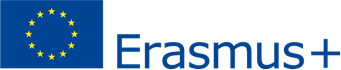 Higher Education Mobility Agreement formFirst name: Last name: Seniority: junior/intermediate/seniorNationality:Gender: M/FAcademic year: 20.. / 20..E-mail:   Full name: Country: Country: Legal Address:Post Code, City:Post Code, City:Responsible person (approving the mobility), name and position: Responsible person (approving the mobility), name and position: Responsible person (approving the mobility), name and position: Responsible person e-mail: Responsible person e-mail: Full name: Country: ISErasmus code: Department/unit: Contact person (submitting the application), name and position: Contact person (submitting the application), name and position: Contact person e-mail: Contact person e-mail: Responsible person (approving the Mobility), name and position:Responsible person (approving the Mobility), name and position:Start date*: dd/mm/yyEnd date*: dd/mm/yyDuration* (days): XDuration (hours): XLevel of teaching: Bachelor/Master/DoctoralLevel of teaching: Bachelor/Master/DoctoralSubject: ,,,Subject: ,,,Estimated number of students at the receiving institution benefitting from the teaching: XEstimated number of students at the receiving institution benefitting from the teaching: XEstimated number of students at the receiving institution benefitting from the teaching: XEstimated number of students at the receiving institution benefitting from the teaching: XContent and objectives.Describe the content and objective of the mobility, both teaching and other activities at the receiving institution if applicable.  Day to day agenda if possible.Relevance to the international cooperation of the receiving institution.Is the mobility based on long-term cooperation between the enterprise and the receiving institution and is it based on reciprocity? Describe the cooperation between the enterprise and the receiving institution and its importance and relevance for both.Added value and expected outcome. What is the added value and expected outcome of the mobility for the receiving institution? Is there an added value for the incoming staff and its enterprise?